附件2东华理工大学高等学历继续教育毕业论文（设计）材料装订顺序学生根据《东华理工大学高等学历继续教育毕业论文（设计）撰写规范》要求，在指导老师的指导下独立完成毕业论文（设计），相关材料装订顺序如下：1.封面2.作者声明3.中文摘要（含关键词）4.英文摘要（含关键词）5.目录6.正文（论文正文包括：绪论、论文主体及结论等部分，格式分理工科类和文法经管艺体类。）7.参考文献8.附录（可选）9.致谢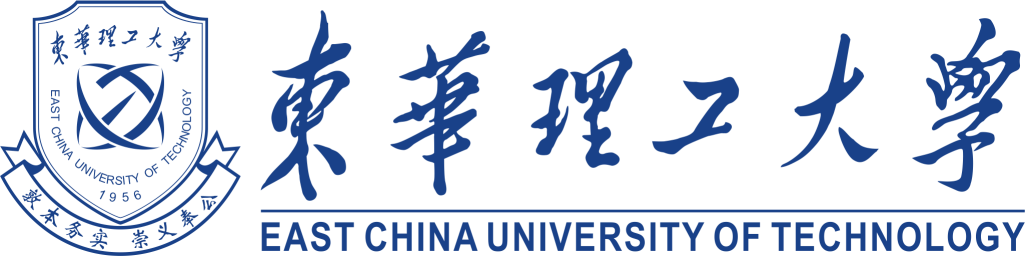 毕业论文（设计）题    目：                                    教 学 点：                         学生姓名：                         专    业：                         学    号：                         指导老师：                         年    月    日作 者 声 明本人以信誉郑重声明：所呈交的毕业论文（设计），是本人在指导老师指导下由本人独立撰写完成的，没有剽窃、抄袭、造假等违反道德、学术规范和其他侵权行为。文中引用他人的文献、数据、图件、资料均已明确标注出，不包含他人成果及为获得东华理工大学或其他教育机构的证书而使用过的材料。对本毕业论文（设计）的研究做出重要贡献的个人和集体，均已在文中以明确方式标明。本毕业论文（设计）引起的法律结果完全由本人承担。本毕业论文（设计）成果归东华理工大学所有。特此声明。毕业论文（设计）作者（签字）：签字日期：        年    月    日本人声明：该毕业论文（设计）是本人指导学生完成的研究成果，已经审阅过论文的全部内容，并能够保证题目、关键词、摘要部分中英文内容的一致性和准确性。毕业论文（设计）指导老师签名：       年    月    日